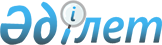 О бюджете села Тенге на 2022 - 2024 годыРешение Жанаозенского городского маслихата Мангистауской области от 30 декабря 2021 года № 14/114.
      В соответствии с Бюджетным кодексом Республики Казахстан, Законом Республики Казахстан "О местном государственном управлении и самоуправлении в Республике Казахстан", Жанаозенский городской маслихат РЕШИЛ:
      1. Утвердить бюджет села Тенге на 2022 - 2024 годы согласно приложениям 1, 2 и 3 соответственно к настоящему решению, в том числе на 2022 год в следующих объемах:
      1)доходы – 238 768 тысяч тенге, в том числе по:
      налоговым поступлениям – 41 977 тысяч тенге;
      неналоговым поступлениям – 347 тысяч тенге;
      поступлениям от продажи основного капитала – 497 тысяч тенге;
      поступлениям трансфертов – 195 947 тысяч тенге;
      2)затраты – 246 753 тысячи тенге;
      3)чистое бюджетное кредитование – 0 тенге, в том числе:
      бюджетные кредиты – 0 тенге;
      погашение бюджетных кредитов – 0 тенге;
      4)сальдо по операциям с финансовыми активами – 0 тенге, в том числе:
      приобретение финансовых активов – 0 тенге;
      поступления от продажи финансовых активов государства – 0 тенге;
      5)дефицит (профицит) бюджета – - 7 985 тысяч тенге;
      6)финансирование дефицита (использование профицита) бюджета –
      7 985 тысяч тенге;
      поступления займов – 0 тенге;
      погашение займов – 0 тенге;
      используемые остатки бюджетных средств – 7 985 тысяч тенге.
      Сноска. Пункт 1 - в редакции решения Жанаозенского городского маслихата Мангистауской области от 09.12.2022 № 26/201 (вводится в действие с 01.01.2022).


      2. Учесть, что из городского бюджета в бюджет села Тенге на 2022 год выделена субвенция в сумме 181 335 тысяч тенге.
      Сноска. Пункт 2 - в редакции решения Жанаозенского городского маслихата Мангистауской области от 09.12.2022 № 26/201 (вводится в действие с 01.01.2022).


      3. Настоящее решение вводится в действие с 1 января 2022 года.
      "СОГЛАСОВАНО"
      Аким села Тенге
      С. Калаубаев _______________
      30 декабрь 2021 год Бюджет села Тенге на 2022 год
      Сноска. Приложение 1 - в редакции решения Жанаозенского городского маслихата Мангистауской области от 09.12.2022 № 26/201 (вводится в действие с 01.01.2022). Бюджет села Тенге на 2023 год Бюджет села Тенге на 2024 год
					© 2012. РГП на ПХВ «Институт законодательства и правовой информации Республики Казахстан» Министерства юстиции Республики Казахстан
				
      Секретарь Жанаозенского городского маслихата 

Т. Мусаев
Приложение 1к решению Жанаозенского городскогомаслихата от 30 декабря 2021 года№ 14/114
Категория
Категория
Категория
Категория
Категория
Наименование
Сумма, тысяч тенге
Класс
Класс
Класс
Класс
Наименование
Сумма, тысяч тенге
Подкласс
Подкласс
Наименование
Сумма, тысяч тенге 1 1 1 1 1 2 3
1. Доходы
238 768
1
Налоговые поступления
41 977
01
01
Подоходный налог
2 548
2
2
Индивидуальный подоходный налог
2 548
04
04
Налоги на собственность
39 289
1
1
Налоги на имущество
1 149
3
3
Земельный налог
200
4
4
Налог на транспортные средства
37 940
05
05
Внутренние налоги на товары, работы и услуги
140
3
3
Поступления за использование природных и других ресурсов
140
2
Неналоговые поступления
347
01
01
Доходы от государственной собственности
347
5
5
Доходы от аренды имущества, находящегося в государственной собственности
347
3
Поступления от продажи основного капитала
497
01
01
Продажа государственного имущества, закрепленного за государственными учреждениями
0
1
1
Продажа государственного имущества, закрепленного за государственными учреждениями
0
03
03
Продажа земли и нематериальных активов
497
1
1
Продажа земли
497
4
Поступления трансфертов
195 947
02
02
Трансферты из вышестоящих органов государственного управления
195 947
3
3
Трансферты из районного (города областного значения) бюджета
195 947
Функциональная группа
Функциональная группа
Функциональная группа
Функциональная группа
Функциональная группа
Наименование
Сумма, тысяч тенге
Фунциональная подгруппа
Фунциональная подгруппа
Фунциональная подгруппа
Фунциональная подгруппа
Наименование
Сумма, тысяч тенге
Администратор бюджетных программ
Администратор бюджетных программ
Администратор бюджетных программ
Наименование
Сумма, тысяч тенге
Программа 1 1 1 1 1 2 3
2. Затраты
246 753 
01
Государственные услуги общего характера
67 857
1
Представительные, исполнительные и другие органы, выполняющие общие функции государственного управления
67 857
124
124
Аппарат акима города районного значения, села, поселка, сельского округа
67 857
001
Услуги по обеспечению деятельности акима города районного значения, села, поселка, сельского округа
67 807
022
Капитальные расходы государственного органа
50
06
Социальная помощь и социальное обеспечение
5 343
2
Социальная помощь
5 343
124
124
Аппарат акима города районного значения, села, поселка, сельского округа
5 343
003
Оказание социальной помощи нуждающимся гражданам на дому
5 343
07
Жилищно – коммунальное хозяйство
119 730
3
Благоустройство населенных пунктов
119 730
124
124
Аппарат акима города районного значения, села, поселка, сельского округа
119 730
008
Освещение улиц в населенных пунктах
50 990
009
Обеспечение санитарии населенных пунктов
52 947
011
Благоустройство и озеленение населенных пунктов
 15 793
08
Культура, спорт, туризм и информационное пространство
53 823
1
Деятельность в области культуры
53 823
124
124
Аппарат акима города районного значения, села, поселка, сельского округа
53 823
006
Поддержка культурно – досуговой работы на местном уровне
53 707
028
Проведение физкультурно – оздоровительных и спортивных мероприятий на местном уровне
116
3. Чистое бюджетное кредитование 
0
Бюджетные кредиты
0
Погашение бюджетных кредитов
0
4. Сальдо по операциям с финансовыми активами
0
Приобретение финансовых активов
0
Поступления от продажи финансовых активов государства
0
5. Дефицит (профицит) бюджета
-7 985
6. Финансирование дефицита (использование профицита) бюджета
7 985
Поступления займов
0
Погашение займов
0
8
Используемые остатки бюджетных средств
7 985
01
01
Остатки бюджетных средств
7 985
1
Свободные остатки бюджетных средств
7 985Приложение 2к решению Жанаозенского городскогомаслихата от 30 декабря 2021 года№ 14/114
Категория
Категория
Категория
Категория
Наименование
Сумма, тысяч тенге
Класс
Класс
Класс
Наименование
Сумма, тысяч тенге
Подкласс
Подкласс
Наименование
Сумма, тысяч тенге 1 1 1 1 2 3
1. Доходы
204 894
1
Налоговые поступления
82 196
01
Подоходный налог
0
2
2
Индивидуальный подоходный налог
0
04
Налоги на собственность
82 196 
1
1
Налоги на имущество
776
3
3
Земельный налог
703
4
4
Налог на транспортные средства
80 717
2
Неналоговые поступления
480
01
Доходы от государственной собственности
480
5
5
Доходы от аренды имущества, находящегося в государственной собственности
480
3
Поступления от продажи основного капитала
0
01
Продажа государственного имущества, закрепленного за государственными учреждениями
0
1
1
Продажа государственного имущества, закрепленного за государственными учреждениями
0
4
Поступления трансфертов
 122 218
02
Трансферты из вышестоящих органов государственного управления
 122 218
3
3
Трансферты из районного (города областного значения) бюджета
 122 218
Функциональная группа
Функциональная группа
Функциональная группа
Функциональная группа
Наименование
Сумма, тысяч тенге
Фунциональная подгруппа
Фунциональная подгруппа
Фунциональная подгруппа
Наименование
Сумма, тысяч тенге
Администратор бюджетных программ
Администратор бюджетных программ
Наименование
Сумма, тысяч тенге
Про грамма 1 1 1 1 2 3
2. Затраты
 204 894
01
Государственные услуги общего характера
61 190
1
Представительные, исполнительные и другие органы, выполняющие общие функции государственного управления
61 190
124
Аппарат акима города районного значения, села, поселка, сельского округа
61 190
001
Услуги по обеспечению деятельности акима города районного значения, села, поселка, сельского округа
61 190
06
Социальная помощь и социальное обеспечение
2 336
2
Социальная помощь
2 336
124
Аппарат акима города районного значения, села, поселка, сельского округа
2 336
003
Оказание социальной помощи нуждающимся гражданам на дому
2 336
07
Жилищно-коммунальное хозяйство
101 209
3
Жилищное хозяйство
101 209
124
Аппарат акима города районного значения, села, поселка, сельского округа
101 209
008
Освещение улиц в населенных пунктах
36 209
009
Обеспечение санитарии населенных пунктов
63 000
011
Благоустройство и озеленение населенных пунктов
2 000
08
Культура, спорт, туризм и информационное пространство
40 159
1
Деятельность в области культуры
40 159
124
Аппарат акима города районного значения, села, поселка, сельского округа
40 159
006
Поддержка культурно – досуговой работы на местном уровне
40 038
028
Проведение физкультурно – оздоровительных и спортивных мероприятий на местном уровне
121
Функциональная группа
Функциональная группа
Функциональная группа
Функциональная группа
Наименование
Сумма, тысяч тенге
Фунциональная подгруппа
Фунциональная подгруппа
Фунциональная подгруппа
Наименование
Сумма, тысяч тенге
Администратор бюджетных программ
Администратор бюджетных программ
Наименование
Сумма, тысяч тенге
Про грамма
Наименование
Сумма, тысяч тенге 1 1 1 1 2 3
3. Чистое бюджетное кредитование
0
Бюджетные кредиты
0
Категория
Категория
Категория
Категория
Наименование
Сумма, тысяч тенге
Класс
Класс
Класс
Наименование
Сумма, тысяч тенге
Подкласс
Подкласс
Наименование
Сумма, тысяч тенге 1 1 1 1 2 3
Погашение бюджетных кредитов
0
Погашение бюджетных кредитов
0
4. Сальдо по операциям с финансовыми активами
0
Приобретение финансовых активов
0
Поступления от продажи финансовых активов государства
0
Функциональная группа
Функциональная группа
Функциональная группа
Функциональная группа
Наименование
Сумма, тысяч тенге
Фунциональная подгруппа
Фунциональная подгруппа
Фунциональная подгруппа
Наименование
Сумма, тысяч тенге
Администратор  бюджетных программ
Администратор  бюджетных программ
Про грамма 1 1 1 1 2 3
5. Дефицит (профицит) бюджета
 0
Категория
Категория
Категория
Категория
Наименование
Сумма, тысяч тенге
Класс
Класс
Класс
Наименование
Сумма, тысяч тенге
Подкласс
Подкласс
Наименование
Сумма, тысяч тенге 1 1 1 1 2 3
6. Финансирование дефицита (использование  профицита ) бюджета
0
Поступления займов
0
Функциональная группа
Функциональная группа
Функциональная группа
Функциональная группа
Наименование
Сумма, тысяч тенге
Функциональная подгруппа
Функциональная подгруппа
Функциональная подгруппа
Наименование
Сумма, тысяч тенге
Администратор бюджетных программ
Администратор бюджетных программ
Наименование
Сумма, тысяч тенге
Программа
Наименование
Сумма, тысяч тенге 1 1 1 1 2 3
Погашение займов
0
Категория
Категория
Категория
Категория
Наименование
Сумма, тысяч тенге
Класс
Класс
Класс
Наименование
Сумма, тысяч тенге
Подкласс
Подкласс
Наименование
Сумма, тысяч тенге 1 1 1 1 2 3
8
Используемые остатки бюджетных средств
0
01
Остатки бюджетных средств
0
1
1
Свободные остатки бюджетных средств
0Приложение 3к решению Жанаозенского городскогомаслихата от 30 декабря 2021 года№ 14/114
Категория
Категория
Категория
Категория
Наименование
Сумма, тысяч тенге
Класс
Класс
Класс
Наименование
Сумма, тысяч тенге
Подкласс
Подкласс
Наименование
Сумма, тысяч тенге 1 1 1 1 2 3
1. Доходы
210 271
1
Налоговые поступления
87 949
01
Подоходный налог
0
2
2
Индивидуальный подоходный налог
0
04
Налоги на собственность
87 949
1
1
Налоги на имущество
830
3
3
Земельный налог
752
4
4
Налог на транспортные средства
86 367
2
Неналоговые поступления
480
01
Доходы от государственной собственности
480
5
5
Доходы от аренды имущества, находящегося в государственной собственности
480
3
Поступления от продажи основного капитала
0
01
Продажа государственного имущества, закрепленного за государственными учреждениями
0
1
1
Продажа государственного имущества, закрепленного за государственными учреждениями
0
4
Поступления трансфертов
121 842
02
Трансферты из вышестоящих органов государственного управления
121 842
3
3
Трансферты из районного (города областного значения) бюджета
121 842
Функциональная группа
Функциональная группа
Функциональная группа
Функциональная группа
Наименование
Сумма, тысяч тенге
Фунциональная подгруппа
Фунциональная подгруппа
Фунциональная подгруппа
Наименование
Сумма, тысяч тенге
Администратор бюджетных программ
Администратор бюджетных программ
Наименование
Сумма, тысяч тенге
Про грамма 1 1 1 1 2 3
2. Затраты
210 271
01
Государственные услуги общего характера
61 190
1
Представительные, исполнительные и другие органы, выполняющие общие функции государственного управления
61 190
124
Аппарат акима города районного значения, села, поселка, сельского округа
61 190
001
Услуги по обеспечению деятельности акима города районного значения, села, поселка, сельского округа
61 190
06
Социальная помощь и социальное обеспечение
2 453
2
Социальная помощь
2 453
124
Аппарат акима города районного значения, села, поселка, сельского округа
2 453
003
Оказание социальной помощи нуждающимся гражданам на дому
2 453
07
Жилищно-коммунальное хозяйство
104 459
3
Жилищное хозяйство
104 459
124
Аппарат акима города районного значения, села, поселка, сельского округа
104 459
008
Освещение улиц в населенных пунктах
36 209
009
Обеспечение санитарии населенных пунктов
66 150
011
Благоустройство и озеленение населенных пунктов
2 100
08
Культура, спорт, туризм и информационное пространство
42 169
1
Деятельность в области культуры
42 169
124
Аппарат акима города районного значения, села, поселка, сельского округа
42 169
006
Поддержка культурно – досуговой работы на местном уровне
42 040
028
Проведение физкультурно – оздоровительных и спортивных мероприятий на местном уровне
129
Функциональная группа
Функциональная группа
Функциональная группа
Функциональная группа
Наименование
Сумма, тысяч тенге
Фунциональная подгруппа
Фунциональная подгруппа
Фунциональная подгруппа
Наименование
Сумма, тысяч тенге
Администратор бюджетных программ
Администратор бюджетных программ
Наименование
Сумма, тысяч тенге
Про грамма
Наименование
Сумма, тысяч тенге 1 1 1 1 2 3
3. Чистое бюджетное кредитование
0
Бюджетные кредиты
0
Категория
Категория
Категория
Категория
Наименование
Сумма, тысяч тенге
Класс
Класс
Класс
Наименование
Сумма, тысяч тенге
Подкласс
Подкласс
Наименование
Сумма, тысяч тенге 1 1 1 1 2 3
Погашение бюджетных кредитов
0
Погашение бюджетных кредитов
0
4. Сальдо по операциям с финансовыми активами
0
Приобретение финансовых активов
0
Поступления от продажи финансовых активов государства
0
Функциональная группа
Функциональная группа
Функциональная группа
Функциональная группа
Наименование
Сумма, тысяч тенге
Фунциональная подгруппа
Фунциональная подгруппа
Фунциональная подгруппа
Наименование
Сумма, тысяч тенге
Администратор  бюджетных программ
Администратор  бюджетных программ
Про грамма 1 1 1 1 2 3
5. Дефицит (профицит) бюджета
 0
Категория
Категория
Категория
Категория
Наименование
Сумма, тысяч тенге
Класс
Класс
Класс
Наименование
Сумма, тысяч тенге
Подкласс
Подкласс
Наименование
Сумма, тысяч тенге 1 1 1 1 2 3
6. Финансирование дефицита (использование  профицита ) бюджета
0
Поступления займов
0
Функциональная группа
Функциональная группа
Функциональная группа
Функциональная группа
Наименование
Сумма, тысяч тенге
Функциональная подгруппа
Функциональная подгруппа
Функциональная подгруппа
Наименование
Сумма, тысяч тенге
Администратор бюджетных программ
Администратор бюджетных программ
Наименование
Сумма, тысяч тенге
Программа
Наименование
Сумма, тысяч тенге 1 1 1 1 2 3
Погашение займов
0
Категория
Категория
Категория
Категория
Наименование
Сумма, тысяч тенге
Класс
Класс
Класс
Наименование
Сумма, тысяч тенге
Подкласс
Подкласс
Наименование
Сумма, тысяч тенге 1 1 1 1 2 3
8
Используемые остатки бюджетных средств
0
01
Остатки бюджетных средств
0
1
1
Свободные остатки бюджетных средств
0